                                               IFASA RIVOLI BAY ORDER FORM               International Fireball 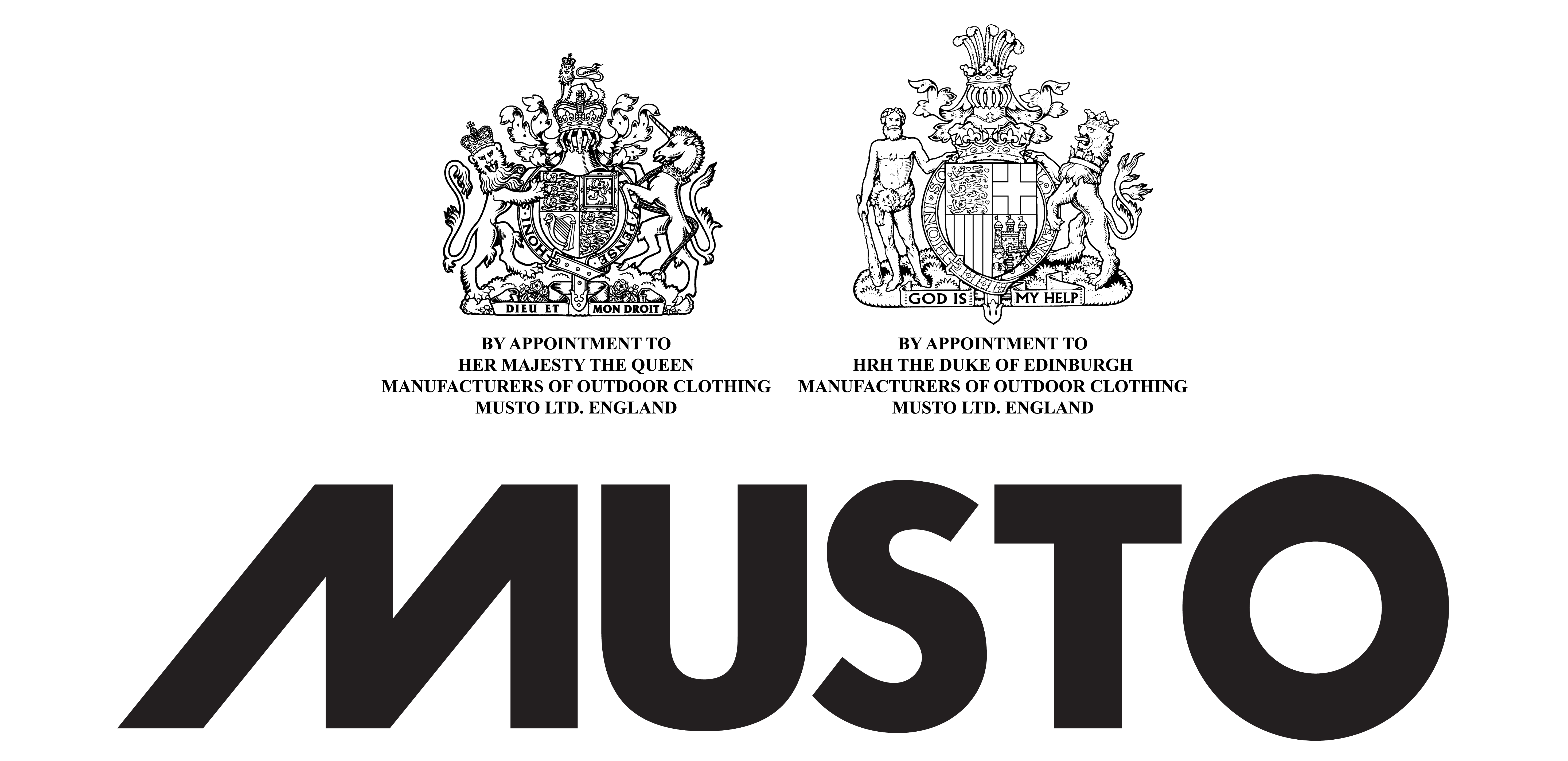 Members Name; ___________________________________________Boat No; ________________________________Phone No; ______________________________   Email; ____________________________________  Mail Address;________________________________________________Post Code;____________________   Sailors have a choice of a Cap or Rashi = N.C. in the total column Please indicate colour choice and for Woman’s clothing with (Fe) Size/Colour & quantity.Please Note; Clothing must be paid for when placing your order.Extra Sizes Make a note in the size and no column, Add the total cost in the price column; then include all in the section at the end.CLOSING DATE FOR CLOTHING 3rd Feb 2017 Use the size &no column for Female ,this date is for printing of shirts and Rassi’s.Closing date for all clothing is 10th Feb.,designationCrews please use this when ordering extra tickets for Family and Friends, plus additions for clothing, use your boat no for additional identificationIFASA Treasurer Pete Allison email peteally64@gmail.comBSB: 085397. …Account No. 772240258; use your sail noPlease C.c. to Joel joelcoultas@gmail.com and Dave dmd123@bigpond.comSIGN UPSB0101 Sardinia Jacket http://www.musto.com.au/products/sardinia-br1-jacket-blackSE0791 Fast Dry shorts Male Sizes	Jackets & TopsCasual Trousers & Shorts                            Below sizes for FemalesUnisex Jackets & TopsJackets & TopsTrousers & ShortsPlease note: Not all styles of trousers are available in regular and long leg.Additional Clothing SizesItemSize & NoIdentificationMusto Unit PriceTotalNomination Fee$350Late Fee$50Non-Fireball SailorsAll inclusiveMembership TemporaryNomination Fee$400HATAL1410FAST DRY BRIMMED HAT$30CAPPAL0030CCFD CAP$21SHORT SLEIVE SHIRTPMP24227CCTIPPED PIQUE POLO$58LONG SLEIVE SHIRTSE0264EVOLUTION FD L/S POLO$69SHORT SLEEVE SHIRTMP24227CCPIQUE POLO$50RashiKS007JODINGHY UV FD L/S$34Fast Dry shortsSE0791$85Sardinia JacketSB0101$164Dinghy SmockSO0012$175OPENING DINNERNon CompetitorOver 12 years of age$15OPENING DINNERUnder 12 years of age$5PRESENTATION DINNERNon CompetitorOver 12 years of age$20PRESENTATION DINNERUnder 12 years of age$5Subtotal:Balance Due:http://www.musto.com.au/products/essential-fast-dry-shorts-light-stone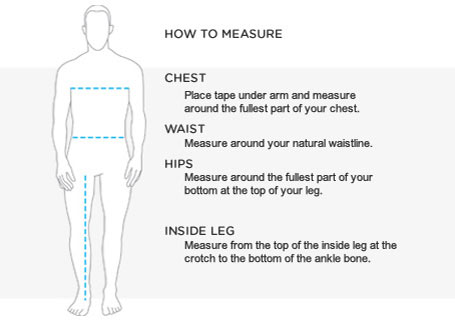 Musto SizeX SmallSmallMediumLargeX LargeXX LargeXXX LargeTo Fit Height5'2"-5'4"/ 157-162cm5'5"-5'7"/ 165-170cm5'8"-5'10"/173-178cm5'11"-6'1"/180-185cm6'2"-6'4"/188-193cm6'5"-6'7"/195-200cm6'5"-6'7"/195-200cmTo Fit Chest31"-33"/79-84cm34"-36"/86-91.5cm37"-39"/94-99cm40"-42"/101.5-106.5cm43"-45"/109-114cm46"-48"/117-122cm49"-51"/124.5-129.5cmMusto Size30"32"34"36"38"40"42"44"To Fit Waist30"/ 76cm32"/ 81cm34"/ 86cm36"/ 91.5cm38"/ 96.5cm40"/ 101.5cm42"/ 106.5cm44"/ 112cmTo Fit Regular leg32"/ 81cm32"/ 81cm32"/ 81cm32"/ 81cm32"/ 81cm32"/ 81cm32"/ 81cm32"/ 81cmTo Fit Long leg34"/ 86cm34"/ 86cm34"/ 86cm34"/ 86cm34"/ 86cm34"/ 86cm34"/ 86cm34"/ 86cm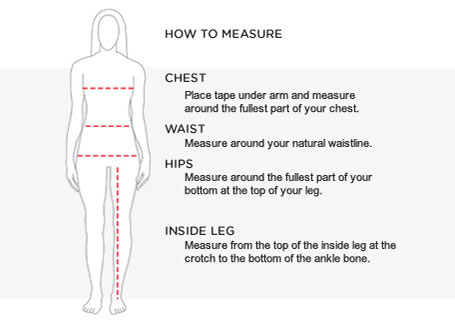 Musto SizeX SmallSmallMediumLargeX LargeXX LargeXXX LargeTo Fit Height5'2"-5'4"/157-162cm5'5-5'7"/165-170cm5'8-5'10"/173-178cm5'11"-6'1"/180-185cm6'2"-6'4"/188-193cm6'5"-6'7"/195-200cm6'5"-6'7"/195-200cmTo Fit Chest32"-34"/81-86cm35"-37"/89-94cm37"-39"/94-99cm40"-42"/101.5-106.5cm43"-45"/109-114cm46"-48"/117-122cm49"-51"/124.5-129.5cmMusto Size81012141618To Fit Waist25"/ 64cm27"/ 69cm29"/ 74cm31"/ 79cm33"/ 84cm35"/ 35cmTo Fit Chest32"/ 81cm34"/ 86cm36"/ 91.5cm38"/ 96.5cm40"/ 101.5cm42"/ 106.5cmMusto Size81012141618To Fit Waist25"/ 64cm27"/ 69cm29"/ 74cm31"/ 79cm33"/ 84cm35"/ 89cmTo Fit Regular Leg31"/ 79cm31"/ 79cm31"/ 79cm31"/ 79cm31"/ 79cm31"/ 79cmTo Fit Long Leg33"/ 84cm33"/ 84cm33"/ 84cm33"/ 84cm33"/ 84cm33"/ 84cmItemSize & NoSize & NoSize & NoIdentificationMusto HATAL1410FAST DRY BRIMMED HATCAPPAL0030CCFD CAPSHORT SLEIVE SHIRTPMP24227CCTIPPED PIQUE POLOEVOLUTION FD L/S POLOSE0264EVOLUTION FD L/S POLOPIQUE POLOMP24227CCPIQUE POLORashiKS007JODINGHY UV FD L/SFast Dry shortsSE0791Sardinia JacketSB0101